UtorakSat 3= PERPZaokruži životinje koje u svom nazivu sadrže slovo A. Ako ti je lakše, možeš jednostavno prekrižiti slovo A.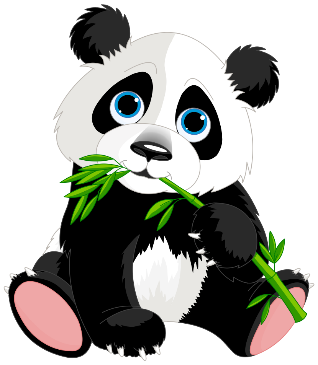 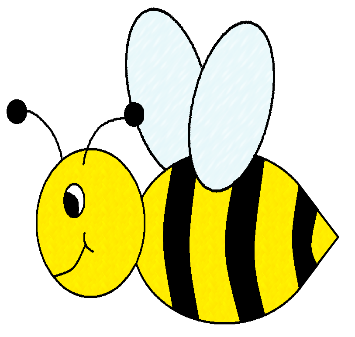 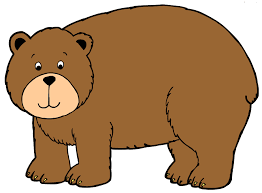 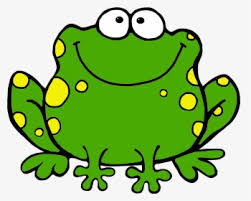 Sat 4= Priroda i društvoPrekriži predmete koji pripadaju kuhinji.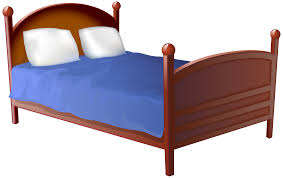 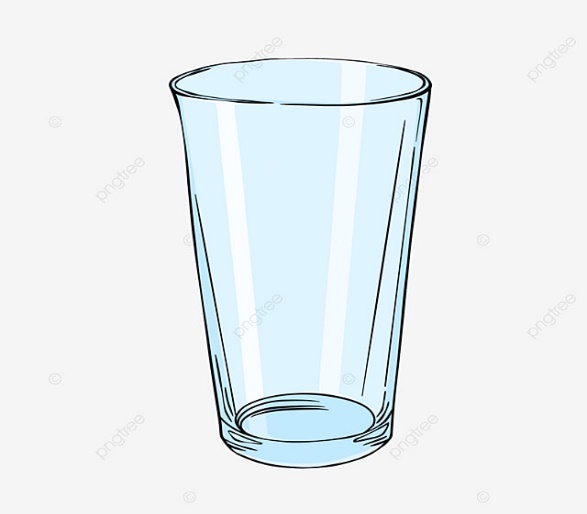 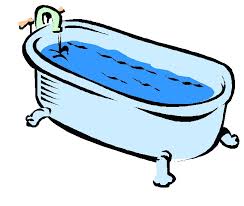 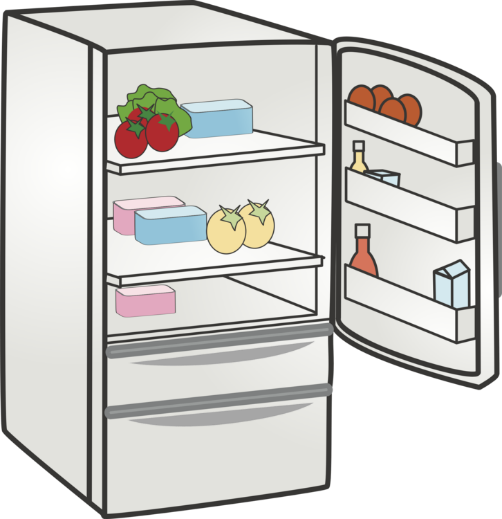 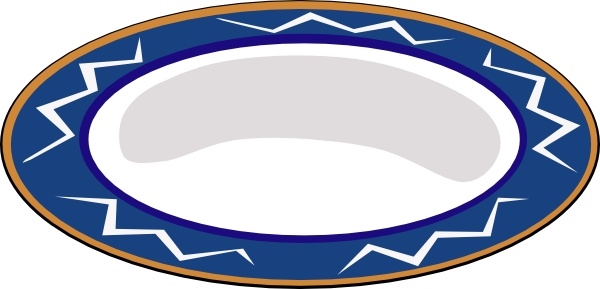 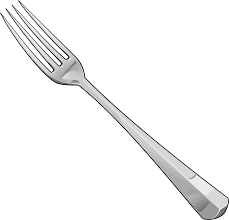 Sat 5= Hrvatski jezikNapiši slovo O prema predlošku. – predložak je u materijalima.